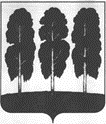 АДМИНИСТРАЦИЯ БЕРЕЗОВСКОГО РАЙОНАХАНТЫ-МАНСИЙСКОГО АВТОНОМНОГО ОКРУГА – ЮГРЫПОСТАНОВЛЕНИЕот  29.03.2024                                                                                                       № 253пгт. Березово	На основании федеральных законов от 06.10.2003 № 131-ФЗ «Об общих принципах организации местного самоуправления в Российской Федерации», от 21.12.1994 № 69-ФЗ «О пожарной безопасности», постановления Правительства Российской Федерации от 16.09.2020 № 1479 «Об утверждении Правил противопожарного режима в Российской Федерации», в целях выявления, предупреждения и ликвидации очагов природных пожаров на ранней стадии их развития, проведения профилактической работы среди населения по недопущению сжигания растительности в пожароопасный период:            1. Создать:            1.1. патрульно-контрольную группу Березовского района;            1.2. маневренные группы городского поселения Березово;            1.3. патрульные группы городского поселения Березово.            2. Утвердить:        2.1. порядок организации и работы патрульно-контрольной группы Березовского района согласно приложению 1 к настоящему постановлению;	2.2. порядок организации и работы патрульных групп, патрульно-маневренных групп и маневренных групп городского поселения Березово согласно приложению 2 к настоящему постановлению.  	3. Муниципальному казенному учреждению «Управление гражданской защиты населения Березовского района» обеспечить утверждение составов групп, указанных в пункте 1 настоящего постановления. 	4. Рекомендовать главам городских и сельских поселений Березовского района, не указанным в пункте 1 постановления:      	4.1. создать патрульные группы, патрульно-маневренные группы, маневренные группы; 	4.2. утвердить порядки организации и работы патрульных групп, патрульно-маневренных групп, маневренных групп;           4.3. утвердить составы патрульных групп, патрульно-маневренных групп, маневренных групп;  	4.4. актуализировать и предоставить в адрес Муниципального казенного учреждения «Управление гражданской защиты населения Березовского района» правовые акты о создании патрульных групп, патрульно-маневренных групп, маневренных групп об утверждении составов патрульных групп, патрульно-маневренных групп, маневренных групп до 01 апреля ежегодно;           4.5. считать приоритетным направлением выполнение профилактических мероприятий, направленных на недопущение перехода природных пожаров на населенные пункты и объекты экономики.          5. Единой дежурно-диспетчерской службе Березовского района обеспечить: 	5.1. суточный анализ реагирования патрульных, патрульно-маневренных, маневренных групп Березовского района;  	5.2. направление суточного анализа реагирования патрульных, патрульно-маневренных, маневренных групп Березовского района председателю комиссии по предупреждению и ликвидации чрезвычайных ситуаций и обеспечению пожарной безопасности Березовского района;  	5.3. направление обобщенного анализа реагирования патрульных групп, патрульно-маневренных групп и маневренных групп в Федеральное казенное учреждение «Центр управления в кризисных ситуациях Главного управления МЧС России по Ханты-Мансийскому автономному округу - Югре»;           5.4. ежедневное уточнение количества патрульных, патрульно-маневренных, маневренных групп Березовского района, личного состава и техники, маршрутов (территорий) патрулирования; 		6. Признать утратившими силу постановления администрации Березовского района:		- от 11.04.2017 № 261 «О создании патрульных, патрульно-маневровых групп на территории городского поселения Березово»;		- от 20.04.2021 № 419 «О внесении изменений в постановление администрации Березовского района от 11.04.2017 № 261 «О создании патрульных, патрульно-маневровых групп на территории городского поселения Березово»»;		- от 29.06.2021 № 730 «О внесении изменений в постановление администрации Березовского района от 11.04.2017 № 261 «О создании патрульных, патрульно-маневровых групп на территории городского поселения Березово»»;		- от 22.04.2022 № 599 «О внесении изменений в постановление администрации Березовского района от 11.04.2017 № 261 «О создании патрульных, патрульно-маневровых групп на территории городского поселения Березово»».		7. Опубликовать настоящее постановление в газете «Жизнь Югры» и разместить на официальном веб-сайте органов местного самоуправления Березовского района. 		8. Настоящее постановление вступает в силу после его подписания.	9. Контроль за исполнением настоящего постановления оставляю за собой.    И. о. главы района                                                                             И.В. ЧечеткинаПриложение 1 к постановлению администрации Березовского района                от 29.03.2024 № 253Порядок организации и работы патрульно-контрольной группыБерезовского района (далее – Порядок)	1. Порядок разработан в целях повышения эффективности работы органов управления и сил районного звена территориальной подсистемы единой государственной системы предупреждения и ликвидации чрезвычайных ситуаций по выполнению обязанностей в пожароопасный период на территории Березовского района, для усиления правоохранительной деятельности в лесах.              2. Патрульно-контрольная группа Березовского района (далее – патрульно-контрольная группа)             2.1. Основные задачи патрульно-контрольной группы:             - проведение контрольно-профилактической деятельности, выявление нарушений требований противопожарного режима, пресечение незаконной деятельности в сфере обеспечения пожарной безопасности, выявление виновных лиц;             - выявление фактов неисполнения собственниками и должностными лицами мероприятий по очистке территории, прилегающей к лесу, от сухой травянистой растительности, пожнивных остатков, валежника, порубочных остатков, мусора и других горючих материалов;             - взаимодействие с Единой дежурно-диспетчерской службой Березовского района (далее – ЕДДС Березовского района).             2.2. Состав патрульно-контрольной группы:  	Патрульно-контрольная группа создается численностью 6 человек:              - руководитель – начальник Березовского отдела «Службы по контролю и надзору в сфере охраны окружающей среды, объектов животного мира и лесных отношений Ханты-Мансийского автономного округа - Югры» (по согласованию);             - заместитель руководителя – директор Муниципального казенного учреждения «Управление гражданской защиты населения Березовского района»;               - начальник отдела - Лесничий Березовского территориального отдела- лесничества Управления лесного хозяйства и особо охраняемых природных территорий Департамента недропользования и природных ресурсов Ханты-Мансийского автономного округа – Югры (по согласованию);             - представитель отдела надзорной деятельности и профилактической работы ГУ МЧС России ХМАО-Югры про Березовскому району (по согласованию);               - представитель филиала КУ Ханты-Мансийского автономного округа – Югры «Центроспас - Югория» по Березовскому району (по согласованию);             - работники администрации Березовского района, городских и сельских поселений Березовского района, уполномоченные на составление протоколов за нарушение требований пожарной безопасности;             - участковые уполномоченные сотрудники ОМВД России по Березовскому району по территориям (по согласованию).	Персональный состав патрульно-контрольной группы утверждается решением комиссии по чрезвычайным ситуациям и обеспечению пожарной безопасности Березовского района до начала пожароопасного сезона.            2.3. Оснащение патрульно-контрольной группы:            Патрульно-контрольная группа обеспечивается автотранспортом повышенной проходимости, средствами связи (с возможностью передачи фотоматериалов), картами местности:            Дополнительно патрульно-контрольная группа оснащается:            - мобильными громкоговорящими устройствами;            - средствами дезинфекции кожи и оборудования;            - средствами защиты органов дыхания и кожи. 	2.4. Работа патрульно-контрольной группы:             работа патрульно-контрольной группы организуется на протяжении всего пожароопасного периода в зависимости от класса пожарной опасности, по условиям погоды и складывающейся обстановки;             в осенний период работа патрульно-контрольной группы планируется исходя из погодных условий;             в период климатических аномалий (превышение температурного режима и отсутствие осадков) работы группы возобновляется;              реагирование патрульно-контрольной группы осуществляется в соответствии с поступающими оперативными данными о правонарушениях в сфере обеспечения пожарной безопасности, а также в рамках профилактических мероприятий по соблюдению законодательства и требований противопожарного режима;              состав, маршрут движения и время работы патрульно-контрольной группы планируется и утверждается руководителем группы;              соответствующая информация передается в ЕДДС Березовского района.              По результатам работы за прошедший день руководитель патрульно-контрольной группы проводит анализ реагирования (с приложением актов, фотоматериалов) и направляет в ЕДДС Березовского района информацию о количестве обнаруженных загораний, нарушителей противопожарного режима, поджигателей и принятых мерах, а также количестве проведенных профилактических мероприятий. Приложение 2 к постановлению администрации Березовского районаот 29.03.2024 № 253Порядок организации и работыманевренных групп и патрульных групп городского поселения Березово (далее – Порядок)            1. Порядок разработан в целях повышения эффективности работы органов управления и сил районного звена территориальной подсистемы единой государственной системы предупреждения и ликвидации чрезвычайных ситуаций для обеспечения первичных мер пожарной безопасности в границах городского поселения березово (далее – городское поселение), выявления и ликвидации очагов природных и техногенных пожаров на ранней стадии их развития, проведения профилактической работы среди населения по соблюдению правил пожарной безопасности, мониторинга пожарной обстановки путем патрулирования территории указанных городских поселений, выявления нарушений требований противопожарного режима, выявления несанкционированных палов растительности, усиления правоохранительной деятельности в пожароопасный период.              2. Маневренные группы городского поселения Березово (далее – маневренные группы):             2.1. Основные задачи маневренной группы:             - принятие мер для ликвидации отдельных очагов природных и техногенных пожаров, создающих угрозу населению, имуществу граждан и территории городского поселения Березово;            - оказание содействия оперативным службам по эвакуации населения и материальных ценностей в случае угрозы перехода природных пожаров на населенный пункт;             - взаимодействие с ЕДДС Березовского района.             2.2. Состав маневренной группы:                На территории городского поселения Березово на пожароопасный период создается 2 маневренных группы численностью не менее 15 человек каждая из числа представителей органов местного самоуправления Березовского района, городского поселения Березово, членов общественных объединений, организаций и учреждений всех форм собственности (по согласованию), местного населения (добровольцы) (по согласованию):               руководитель, заместитель руководителя – представитель органов местного самоуправления Березовского района, городского поселения Березово, член общественного объединения, организации или учреждения (по согласованию);                члены маневренной группы - представители органов местного самоуправления Березовского района, городского поселения Березово, члены общественных объединений, организаций и учреждений всех форм собственности (по согласованию), местное население (добровольцы) (по согласованию).               Персональный состав маневренной группы утверждается решением комиссии по чрезвычайным ситуациям и обеспечению пожарной безопасности Березовского района до начала пожароопасного сезона.               2.3. Оснащение маневренной группы:                Маневренная группа оснащается средствами связи (с возможностью передачи фотоматериалов), средствами и оборудованием для тушения пожаров.               2.4. Работа маневренной группы:               Реагирование маневренной группы осуществляется по решению председателя комиссии по предупреждению и ликвидации чрезвычайных ситуаций, и обеспечению пожарной безопасности Березовского района, ЕДДС Березовского района при поступлении информации о загорании, возникновении угрозы перехода природного пожара на населенный пункт.                По результатам работы по ликвидации горения руководитель маневренной группы проводит анализ реагирования, информацию (справка, фотоматериалы) о принятых мерах реагирования направляет в ЕДДС Березовского района. 	3. Патрульные группы населенных пунктов (далее – патрульные группы):          3.1. Основные задачи патрульных групп:          - выявление несанкционированных отжигов сухой растительности, сжигания населением мусора, природных и техногенных пожаров на территории населенных пунктов городских поселений и территории, прилегающей к маршруту патрулирования;            - проведение профилактических мероприятий среди населения по соблюдению правил противопожарного режима;           - мониторинг обстановки;            - взаимодействие с Единой дежурно-диспетчерской службой Березовского района (далее - ЕДДС Березовского района).              3.2. Состав патрульных групп:              Патрульные группы создаются в каждом населенном пункте городского поселения, численностью 2 - 3 человека каждая из числа работников органов местного самоуправления Березовского района, членов общественных объединений, организаций и учреждений всех форм собственности (по согласованию), местного населения (добровольцы) (по согласованию).               Персональный состав патрульных групп утверждается решением комиссии по чрезвычайным ситуациям и обеспечению пожарной безопасности Березовского района до начала пожароопасного сезона.               3.3. Оснащение патрульных групп:               Патрульные группы оснащаются средствами связи, наглядной агитацией (памятки, листовки) для проведения профилактических мероприятий среди населения по соблюдению правил противопожарного режима.               3.4. Работа патрульных групп:               Работа патрульных групп организуется на протяжении всего пожароопасного периода в зависимости от класса пожарной опасности, по условиям погоды и складывающейся обстановки.               Общее руководство и контроль за деятельностью патрульных групп возлагается на председателя комиссии по предупреждению и ликвидации чрезвычайных ситуаций и обеспечению пожарной безопасности Березовского района.                                                              При 1-2 классе пожарной опасности, а также отсутствии данных космического мониторинга о термических аномалиях, работа патрульных групп организуется в соответствии с графиком патрулирования.                При установлении на территории городских поселений 3-5 классов пожарной опасности, а также в период особой пожарной опасности при повышенной вероятности возникновения природных пожаров (ландшафтных пожаров, сжигания прошлогодней травы и пр.) работа патрульных групп организуется ежедневно.                В осенний период работа патрульных групп планируется исходя из погодных условий.                В период климатических аномалий (превышение температурного режима и отсутствие осадков) работа группы возобновляется.               Состав, маршрут движения и время работы патрульных групп планируется и утверждается руководителем группы.                Соответствующая информация передается в ЕДДС Березовского района.              При обнаружении патрульной группой очагов горения информация незамедлительно передается в ЕДДС Березовского района для организации принятия мер по реагированию.               По результатам работы за прошедший день руководитель патрульной группы проводит анализ и направляет в ЕДДС Березовского района информацию о количестве обнаруженных загораний, нарушителей противопожарного режима, поджигателей и принятых мерах, а также количестве проведенных профилактических мероприятий. Об организации деятельности патрульных, патрульно-маневренных, маневренных и патрульно-контрольной групп на территории Березовского района и признании утратившими силу некоторых муниципальных правовых актов администрации Березовского района